Application Form 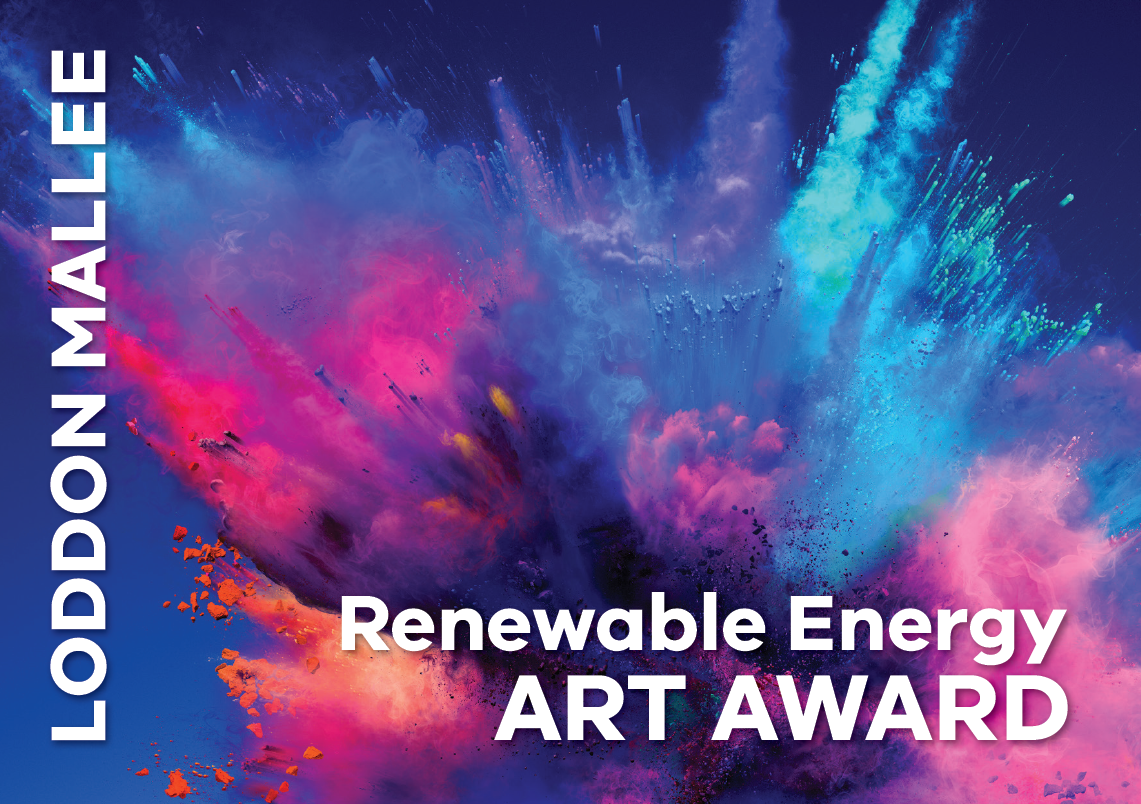 Theme: “Our renewable energy future”Email completed form to artsaward@cvga.org.au, you will receive confirmation of receipt, deadline for entries is midnight, Sunday 25 August Applicant DetailsName: Address:Phone number:Municipality:Name of legal guardian if applicant under 18 years of age:__________________________________________________Signature of legal guardian if applicant under 18 years of age:____________________________________________________Application Questions1. Describe your proposed artwork in 150 words or less (it is understood that the concept may evolve over the course of producing it)2. Describe how your artwork will respond to the theme in 250 words or less3. Describe your art making experience in 250 words or less